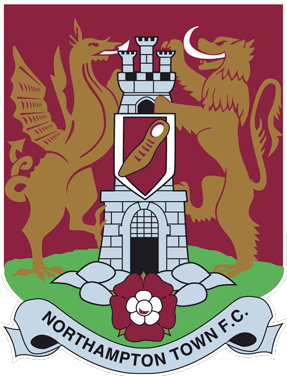 FOOTBALL IN THE COMMUNITY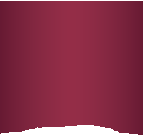 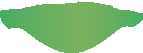 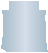 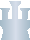 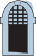 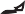 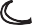 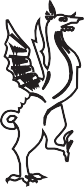 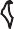 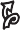 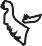 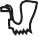 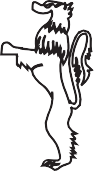 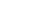 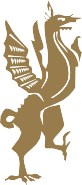 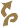 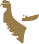 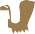 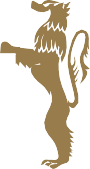 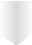 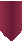 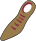 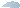 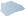 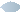 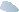 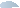 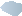 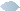 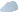 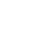 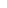 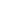 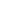 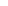 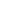 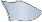 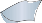 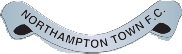 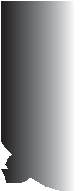 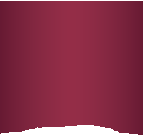 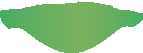 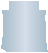 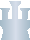 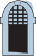 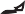 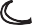 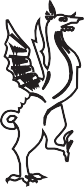 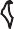 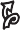 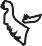 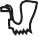 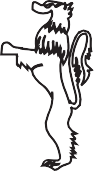 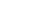 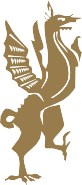 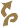 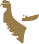 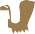 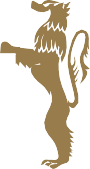 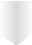 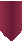 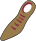 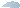 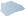 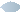 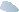 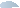 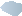 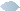 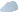 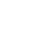 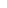 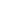 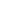 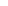 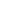 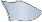 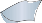 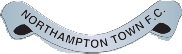 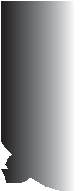 Charity no - 1092502Company 0414182Expression of Interest for Northampton Town FC Community Trust Disability Football Festival 2018Northampton Town FC Community Trust is holding its annual disability tournament at Sixfields Stadium which is to be held on Bank Holiday Monday on 28th May 2018. Please complete this short form to express your club’s interest in taking part in the football tournament. This year as in previous years we will be running the Adult Championship, League, Conference and Under 16 Ability Groups. All matches are played on Sixfields main pitch where the pitch is split into quarters. We are looking for a maximum of eight teams in each ability group. Matches will be six a side with squads of ten players. There will be a £10.00 entrance fee for each team. Once we have received this form, we will send you all the necessary information to the teams that have been successful. Times of the Festival will be 10.30am to 5pm PLEASE COMPLETE ALL SECTIONS OF THIS FORM AND RETURN TO:Russell Lewis, Community Officer, Northampton Town FC Community Trust, Sixfields Stadium, Northampton, NN5 5QA. Email: Russell.lewis@ntfc.co.ukMobile: 07887 878182Club detailsClub/Team Name 	……………………………………………………………………………………….Contact Name    	..…………………………………………………….………….…………………..Address      	   	…………………………………………………………………………………………………………………………..…  	…………………………………………………………………………………..………………………………………..E-mail                   	……………………………………….………………………………………………Mobile no            	………………………..……………………………………………………………..Tel no                   	…………………………….………………...………………………………………Which age group(s)/ability would you like to register a team for?  Under 16’s       Adult Conference         Adult League       Adult ChampionshipI agree that the above information is correct and I am aware that by returning this completed form to Northampton Town FC Community Trust does not guarantee entry into the tournament.Name .............................................................        Date .......................................................................Please return this form to the above address Monday 2nd April 2018